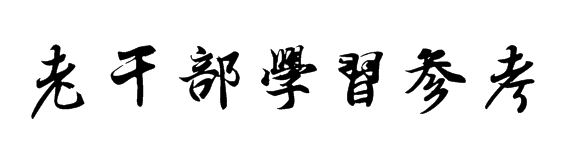   2021第十一期（总第232期）中国共产党第十九届中央委员会第六次全体会议公报（2021年11月11日中国共产党第十九届中央委员会第六次全体会议通过）中国共产党第十九届中央委员会第六次全体会议，于2021年11月8日至11日在北京举行。出席这次全会的有，中央委员197人，候补中央委员151人。中央纪律检查委员会常务委员会委员和有关方面负责同志列席会议。党的十九大代表中部分基层同志和专家学者也列席会议。全会由中央政治局主持。中央委员会总书记习近平作了重要讲话。全会听取和讨论了习近平受中央政治局委托作的工作报告，审议通过了《中共中央关于党的百年奋斗重大成就和历史经验的决议》，审议通过了《关于召开党的第二十次全国代表大会的决议》。习近平就《中共中央关于党的百年奋斗重大成就和历史经验的决议（讨论稿）》向全会作了说明。全会充分肯定党的十九届五中全会以来中央政治局的工作。一致认为，一年来，世界百年未有之大变局和新冠肺炎疫情全球大流行交织影响，外部环境更趋复杂严峻，国内新冠肺炎疫情防控和经济社会发展各项任务极为繁重艰巨。中央政治局高举中国特色社会主义伟大旗帜，坚持以马克思列宁主义、毛泽东思想、邓小平理论、“三个代表”重要思想、科学发展观、习近平新时代中国特色社会主义思想为指导，全面贯彻党的十九大和十九届二中、三中、四中、五中全会精神，统筹国内国际两个大局，统筹疫情防控和经济社会发展，统筹发展和安全，坚持稳中求进工作总基调，全面贯彻新发展理念，加快构建新发展格局，经济保持较好发展态势，科技自立自强积极推进，改革开放不断深化，脱贫攻坚战如期打赢，民生保障有效改善，社会大局保持稳定，国防和军队现代化扎实推进，中国特色大国外交全面推进，党史学习教育扎实有效，战胜多种严重自然灾害，党和国家各项事业取得了新的重大成就。成功举办庆祝中国共产党成立100周年系列活动，中共中央总书记习近平发表重要讲话，正式宣布全面建成小康社会，激励全党全国各族人民意气风发踏上向第二个百年奋斗目标进军的新征程。全会认为，总结党的百年奋斗重大成就和历史经验，是在建党百年历史条件下开启全面建设社会主义现代化国家新征程、在新时代坚持和发展中国特色社会主义的需要；是增强政治意识、大局意识、核心意识、看齐意识，坚定道路自信、理论自信、制度自信、文化自信，做到坚决维护习近平同志党中央的核心、全党的核心地位，坚决维护党中央权威和集中统一领导，确保全党步调一致向前进的需要；是推进党的自我革命、提高全党斗争本领和应对风险挑战能力、永葆党的生机活力、团结带领全国各族人民为实现中华民族伟大复兴的中国梦而继续奋斗的需要。全党要坚持唯物史观和正确党史观，从党的百年奋斗中看清楚过去我们为什么能够成功、弄明白未来我们怎样才能继续成功，从而更加坚定、更加自觉地践行初心使命，在新时代更好坚持和发展中国特色社会主义。全会提出，中国共产党自一九二一年成立以来，始终把为中国人民谋幸福、为中华民族谋复兴作为自己的初心使命，始终坚持共产主义理想和社会主义信念，团结带领全国各族人民为争取民族独立、人民解放和实现国家富强、人民幸福而不懈奋斗，已经走过一百年光辉历程。党和人民百年奋斗，书写了中华民族几千年历史上最恢宏的史诗。全会提出，新民主主义革命时期，党面临的主要任务是，反对帝国主义、封建主义、官僚资本主义，争取民族独立、人民解放，为实现中华民族伟大复兴创造根本社会条件。在革命斗争中，以毛泽东同志为主要代表的中国共产党人，把马克思列宁主义基本原理同中国具体实际相结合，对经过艰苦探索、付出巨大牺牲积累的一系列独创性经验作了理论概括，开辟了农村包围城市、武装夺取政权的正确革命道路，创立了毛泽东思想，为夺取新民主主义革命胜利指明了正确方向。党领导人民浴血奋战、百折不挠，创造了新民主主义革命的伟大成就，成立中华人民共和国，实现民族独立、人民解放，彻底结束了旧中国半殖民地半封建社会的历史，彻底结束了极少数剥削者统治广大劳动人民的历史，彻底结束了旧中国一盘散沙的局面，彻底废除了列强强加给中国的不平等条约和帝国主义在中国的一切特权，实现了中国从几千年封建专制政治向人民民主的伟大飞跃，也极大改变了世界政治格局，鼓舞了全世界被压迫民族和被压迫人民争取解放的斗争。中国共产党和中国人民以英勇顽强的奋斗向世界庄严宣告，中国人民从此站起来了，中华民族任人宰割、饱受欺凌的时代一去不复返了，中国发展从此开启了新纪元。全会提出，社会主义革命和建设时期，党面临的主要任务是，实现从新民主主义到社会主义的转变，进行社会主义革命，推进社会主义建设，为实现中华民族伟大复兴奠定根本政治前提和制度基础。在这个时期，以毛泽东同志为主要代表的中国共产党人提出关于社会主义建设的一系列重要思想。毛泽东思想是马克思列宁主义在中国的创造性运用和发展，是被实践证明了的关于中国革命和建设的正确的理论原则和经验总结，是马克思主义中国化的第一次历史性飞跃。党领导人民自力更生、发愤图强，创造了社会主义革命和建设的伟大成就，实现了中华民族有史以来最为广泛而深刻的社会变革，实现了一穷二白、人口众多的东方大国大步迈进社会主义社会的伟大飞跃。我国建立起独立的比较完整的工业体系和国民经济体系，农业生产条件显著改变，教育、科学、文化、卫生、体育事业有很大发展，人民解放军得到壮大和提高，彻底结束了旧中国的屈辱外交。中国共产党和中国人民以英勇顽强的奋斗向世界庄严宣告，中国人民不但善于破坏一个旧世界、也善于建设一个新世界，只有社会主义才能救中国，只有社会主义才能发展中国。全会提出，改革开放和社会主义现代化建设新时期，党面临的主要任务是，继续探索中国建设社会主义的正确道路，解放和发展社会生产力，使人民摆脱贫困、尽快富裕起来，为实现中华民族伟大复兴提供充满新的活力的体制保证和快速发展的物质条件。党的十一届三中全会以后，以邓小平同志为主要代表的中国共产党人，团结带领全党全国各族人民，深刻总结新中国成立以来正反两方面经验，围绕什么是社会主义、怎样建设社会主义这一根本问题，借鉴世界社会主义历史经验，创立了邓小平理论，解放思想，实事求是，作出把党和国家工作中心转移到经济建设上来、实行改革开放的历史性决策，深刻揭示社会主义本质，确立社会主义初级阶段基本路线，明确提出走自己的路、建设中国特色社会主义，科学回答了建设中国特色社会主义的一系列基本问题，制定了到二十一世纪中叶分三步走、基本实现社会主义现代化的发展战略，成功开创了中国特色社会主义。全会提出，党的十三届四中全会以后，以江泽民同志为主要代表的中国共产党人，团结带领全党全国各族人民，坚持党的基本理论、基本路线，加深了对什么是社会主义、怎样建设社会主义和建设什么样的党、怎样建设党的认识，形成了“三个代表”重要思想，在国内外形势十分复杂、世界社会主义出现严重曲折的严峻考验面前捍卫了中国特色社会主义，确立了社会主义市场经济体制的改革目标和基本框架，确立了社会主义初级阶段公有制为主体、多种所有制经济共同发展的基本经济制度和按劳分配为主体、多种分配方式并存的分配制度，开创全面改革开放新局面，推进党的建设新的伟大工程，成功把中国特色社会主义推向二十一世纪。全会提出，党的十六大以后，以胡锦涛同志为主要代表的中国共产党人，团结带领全党全国各族人民，在全面建设小康社会进程中推进实践创新、理论创新、制度创新，深刻认识和回答了新形势下实现什么样的发展、怎样发展等重大问题，形成了科学发展观，抓住重要战略机遇期，聚精会神搞建设，一心一意谋发展，强调坚持以人为本、全面协调可持续发展，着力保障和改善民生，促进社会公平正义，推进党的执政能力建设和先进性建设，成功在新形势下坚持和发展了中国特色社会主义。全会强调，在这个时期，党从新的实践和时代特征出发坚持和发展马克思主义，科学回答了建设中国特色社会主义的发展道路、发展阶段、根本任务、发展动力、发展战略、政治保证、祖国统一、外交和国际战略、领导力量和依靠力量等一系列基本问题，形成中国特色社会主义理论体系，实现了马克思主义中国化新的飞跃。党领导人民解放思想、锐意进取，创造了改革开放和社会主义现代化建设的伟大成就，我国实现了从高度集中的计划经济体制到充满活力的社会主义市场经济体制、从封闭半封闭到全方位开放的历史性转变，实现了从生产力相对落后的状况到经济总量跃居世界第二的历史性突破，实现了人民生活从温饱不足到总体小康、奔向全面小康的历史性跨越，推进了中华民族从站起来到富起来的伟大飞跃。中国共产党和中国人民以英勇顽强的奋斗向世界庄严宣告，改革开放是决定当代中国前途命运的关键一招，中国特色社会主义道路是指引中国发展繁荣的正确道路，中国大踏步赶上了时代。全会提出，党的十八大以来，中国特色社会主义进入新时代。党面临的主要任务是，实现第一个百年奋斗目标，开启实现第二个百年奋斗目标新征程，朝着实现中华民族伟大复兴的宏伟目标继续前进。党领导人民自信自强、守正创新，创造了新时代中国特色社会主义的伟大成就。全会强调，以习近平同志为主要代表的中国共产党人，坚持把马克思主义基本原理同中国具体实际相结合、同中华优秀传统文化相结合，坚持毛泽东思想、邓小平理论、“三个代表”重要思想、科学发展观，深刻总结并充分运用党成立以来的历史经验，从新的实际出发，创立了习近平新时代中国特色社会主义思想。习近平同志对关系新时代党和国家事业发展的一系列重大理论和实践问题进行了深邃思考和科学判断，就新时代坚持和发展什么样的中国特色社会主义、怎样坚持和发展中国特色社会主义，建设什么样的社会主义现代化强国、怎样建设社会主义现代化强国，建设什么样的长期执政的马克思主义政党、怎样建设长期执政的马克思主义政党等重大时代课题，提出一系列原创性的治国理政新理念新思想新战略，是习近平新时代中国特色社会主义思想的主要创立者。习近平新时代中国特色社会主义思想是当代中国马克思主义、二十一世纪马克思主义，是中华文化和中国精神的时代精华，实现了马克思主义中国化新的飞跃。党确立习近平同志党中央的核心、全党的核心地位，确立习近平新时代中国特色社会主义思想的指导地位，反映了全党全军全国各族人民共同心愿，对新时代党和国家事业发展、对推进中华民族伟大复兴历史进程具有决定性意义。全会指出，以习近平同志为核心的党中央，以伟大的历史主动精神、巨大的政治勇气、强烈的责任担当，统筹国内国际两个大局，贯彻党的基本理论、基本路线、基本方略，统揽伟大斗争、伟大工程、伟大事业、伟大梦想，坚持稳中求进工作总基调，出台一系列重大方针政策，推出一系列重大举措，推进一系列重大工作，战胜一系列重大风险挑战，解决了许多长期想解决而没有解决的难题，办成了许多过去想办而没有办成的大事，推动党和国家事业取得历史性成就、发生历史性变革。全会强调，党的十八大以来，在坚持党的全面领导上，党中央权威和集中统一领导得到有力保证，党的领导制度体系不断完善，党的领导方式更加科学，全党思想上更加统一、政治上更加团结、行动上更加一致，党的政治领导力、思想引领力、群众组织力、社会号召力显著增强。在全面从严治党上，党的自我净化、自我完善、自我革新、自我提高能力显著增强，管党治党宽松软状况得到根本扭转，反腐败斗争取得压倒性胜利并全面巩固，党在革命性锻造中更加坚强。在经济建设上，我国经济发展平衡性、协调性、可持续性明显增强，国家经济实力、科技实力、综合国力跃上新台阶，我国经济迈上更高质量、更有效率、更加公平、更可持续、更为安全的发展之路。在全面深化改革开放上，党不断推动全面深化改革向广度和深度进军，中国特色社会主义制度更加成熟更加定型，国家治理体系和治理能力现代化水平不断提高，党和国家事业焕发出新的生机活力。在政治建设上，积极发展全过程人民民主，我国社会主义民主政治制度化、规范化、程序化全面推进，中国特色社会主义政治制度优越性得到更好发挥，生动活泼、安定团结的政治局面得到巩固和发展。在全面依法治国上，中国特色社会主义法治体系不断健全，法治中国建设迈出坚实步伐，党运用法治方式领导和治理国家的能力显著增强。在文化建设上，我国意识形态领域形势发生全局性、根本性转变，全党全国各族人民文化自信明显增强，全社会凝聚力和向心力极大提升，为新时代开创党和国家事业新局面提供了坚强思想保证和强大精神力量。在社会建设上，人民生活全方位改善，社会治理社会化、法治化、智能化、专业化水平大幅度提升，发展了人民安居乐业、社会安定有序的良好局面，续写了社会长期稳定奇迹。在生态文明建设上，党中央以前所未有的力度抓生态文明建设，美丽中国建设迈出重大步伐，我国生态环境保护发生历史性、转折性、全局性变化。在国防和军队建设上，人民军队实现整体性革命性重塑、重整行装再出发，国防实力和经济实力同步提升，人民军队坚决履行新时代使命任务，以顽强斗争精神和实际行动捍卫了国家主权、安全、发展利益。在维护国家安全上，国家安全得到全面加强，经受住了来自政治、经济、意识形态、自然界等方面的风险挑战考验，为党和国家兴旺发达、长治久安提供了有力保证。在坚持“一国两制”和推进祖国统一上，党中央采取一系列标本兼治的举措，坚定落实“爱国者治港”、“爱国者治澳”，推动香港局势实现由乱到治的重大转折，为推进依法治港治澳、促进“一国两制”实践行稳致远打下了坚实基础；坚持一个中国原则和“九二共识”，坚决反对“台独”分裂行径，坚决反对外部势力干涉，牢牢把握两岸关系主导权和主动权。在外交工作上，中国特色大国外交全面推进，构建人类命运共同体成为引领时代潮流和人类前进方向的鲜明旗帜，我国外交在世界大变局中开创新局、在世界乱局中化危为机，我国国际影响力、感召力、塑造力显著提升。中国共产党和中国人民以英勇顽强的奋斗向世界庄严宣告，中华民族迎来了从站起来、富起来到强起来的伟大飞跃。全会指出了中国共产党百年奋斗的历史意义：党的百年奋斗从根本上改变了中国人民的前途命运，中国人民彻底摆脱了被欺负、被压迫、被奴役的命运，成为国家、社会和自己命运的主人，中国人民对美好生活的向往不断变为现实；党的百年奋斗开辟了实现中华民族伟大复兴的正确道路，中国仅用几十年时间就走完发达国家几百年走过的工业化历程，创造了经济快速发展和社会长期稳定两大奇迹；党的百年奋斗展示了马克思主义的强大生命力，马克思主义的科学性和真理性在中国得到充分检验，马克思主义的人民性和实践性在中国得到充分贯彻，马克思主义的开放性和时代性在中国得到充分彰显；党的百年奋斗深刻影响了世界历史进程，党领导人民成功走出中国式现代化道路，创造了人类文明新形态，拓展了发展中国家走向现代化的途径；党的百年奋斗锻造了走在时代前列的中国共产党，形成了以伟大建党精神为源头的精神谱系，保持了党的先进性和纯洁性，党的执政能力和领导水平不断提高，中国共产党无愧为伟大光荣正确的党。全会提出，一百年来，党领导人民进行伟大奋斗，积累了宝贵的历史经验，这就是：坚持党的领导，坚持人民至上，坚持理论创新，坚持独立自主，坚持中国道路，坚持胸怀天下，坚持开拓创新，坚持敢于斗争，坚持统一战线，坚持自我革命。以上十个方面，是经过长期实践积累的宝贵经验，是党和人民共同创造的精神财富，必须倍加珍惜、长期坚持，并在新时代实践中不断丰富和发展。全会提出，不忘初心，方得始终。中国共产党立志于中华民族千秋伟业，百年恰是风华正茂。过去一百年，党向人民、向历史交出了一份优异的答卷。现在，党团结带领中国人民又踏上了实现第二个百年奋斗目标新的赶考之路。全党要牢记中国共产党是什么、要干什么这个根本问题，把握历史发展大势，坚定理想信念，牢记初心使命，始终谦虚谨慎、不骄不躁、艰苦奋斗，不为任何风险所惧，不为任何干扰所惑，决不在根本性问题上出现颠覆性错误，以咬定青山不放松的执着奋力实现既定目标，以行百里者半九十的清醒不懈推进中华民族伟大复兴。全会强调，全党必须坚持马克思列宁主义、毛泽东思想、邓小平理论、“三个代表”重要思想、科学发展观，全面贯彻习近平新时代中国特色社会主义思想，用马克思主义的立场、观点、方法观察时代、把握时代、引领时代，不断深化对共产党执政规律、社会主义建设规律、人类社会发展规律的认识。必须坚持党的基本理论、基本路线、基本方略，增强“四个意识”，坚定“四个自信”，做到“两个维护”，坚持系统观念，统筹推进“五位一体”总体布局，协调推进“四个全面”战略布局，立足新发展阶段、贯彻新发展理念、构建新发展格局、推动高质量发展，全面深化改革开放，促进共同富裕，推进科技自立自强，发展全过程人民民主，保证人民当家作主，坚持全面依法治国，坚持社会主义核心价值体系，坚持在发展中保障和改善民生，坚持人与自然和谐共生，统筹发展和安全，加快国防和军队现代化，协同推进人民富裕、国家强盛、中国美丽。全会强调，全党必须永远保持同人民群众的血肉联系，践行以人民为中心的发展思想，不断实现好、维护好、发展好最广大人民根本利益，团结带领全国各族人民不断为美好生活而奋斗。全党必须铭记生于忧患、死于安乐，常怀远虑、居安思危，继续推进新时代党的建设新的伟大工程，坚持全面从严治党，坚定不移推进党风廉政建设和反腐败斗争，做到难不住、压不垮，推动中国特色社会主义事业航船劈波斩浪、一往无前。全会决定，中国共产党第二十次全国代表大会于2022年下半年在北京召开。全会认为，党的二十大是我们党进入全面建设社会主义现代化国家、向第二个百年奋斗目标进军新征程的重要时刻召开的一次十分重要的代表大会，是党和国家政治生活中的一件大事。全党要团结带领全国各族人民攻坚克难、开拓奋进，为全面建设社会主义现代化国家、夺取新时代中国特色社会主义伟大胜利、实现中华民族伟大复兴的中国梦作出新的更大贡献，以优异成绩迎接党的二十大召开。党中央号召，全党全军全国各族人民要更加紧密地团结在以习近平同志为核心的党中央周围，全面贯彻习近平新时代中国特色社会主义思想，大力弘扬伟大建党精神，勿忘昨天的苦难辉煌，无愧今天的使命担当，不负明天的伟大梦想，以史为鉴、开创未来，埋头苦干、勇毅前行，为实现第二个百年奋斗目标、实现中华民族伟大复兴的中国梦而不懈奋斗。我们坚信，在过去一百年赢得了伟大胜利和荣光的中国共产党和中国人民，必将在新时代新征程上赢得更加伟大的胜利和荣光！来源：《新华网》习近平在浙江（七）          —“习书记平时最牵挂的是基层，最惦记的是百姓”采访对象：王建满，1954年10月生，浙江淳安人。2002年2月任杭州市委副书记、萧山区委书记。2004年11月任温州市委书记。2008年1月任浙江省副省长。2015年1月任省政协副主席。2018年9月退休。采 访 组：邱然 黄珊 陈思采访日期：2017年9月26日采访地点：杭州市大华饭店采访组：王建满同志，您好！习近平同志在浙江工作期间，您先后在杭州萧山和温州两地主持工作。习近平同志多次到两地调研，在工作上一定对您有很多指导吧？王建满：是的。从2002年到2007年，习近平同志在浙江担任省委书记。在此期间，我有幸在他的直接领导下先后主持杭州市萧山区和温州市的工作，聆听他的谆谆教诲，领悟他的执政理念，感受他的为民情怀，体会他的务实作风，结合当地实际，认真贯彻落实他的战略思想和决策部署。习书记在浙江工作期间，曾先后11次到萧山考察调研。他曾说，自己在福建工作时，就听说萧山很发达，是全国的百强县之一。2002年2月至2004年11月，在这两年多时间，我担任杭州市委副书记、萧山区委书记。其间，习书记先后6次到萧山考察调研，包括1次全面调研，1次专题调研，4次陪同调研，每次都对萧山的工作作出指示，提出要求。习书记对温州的发展也非常关注，担任浙江省委书记期间，先后23次到温州调研指导工作。其中，有13次是我在温州任市委书记期间。回想10多年前，习书记对浙江包括对萧山、温州发展的深刻思考，对干部和群众的深厚感情，给我留下了难以磨灭的印象，至今仍历历在目，不能忘怀。采访组：请您讲讲习近平同志赴萧山调研的情况，以及他对萧山发展作出了哪些指示。王建满：习书记赴萧山调研，最集中、最系统的一次是2002年12月15日。那是一个星期天，他专程到萧山区考察调研，宣讲党的十六大精神。他深入萧山企业、城市、农村，实地察看了万向集团、传化大地等企业，还视察了党山镇梅林村、老年颐乐园和人民广场，慰问了两户困难职工家庭。当时，萧山是浙江进入全国百强县的第一个县（市、区）。习书记来调研的时候，正值撤市建区后谋划新发展的关键时刻。他那天听取了我代表区委区政府所作的工作汇报之后，作了一个小时左右的讲话，既充分肯定了萧山的工作，称赞萧山发展快、实力强、亮点多、贡献大、前景好，又告诫我们：一路高歌猛进，更应增强忧患意识，只有始终保持头脑清醒，全面辩证地分析和看待形势，才能站得更高一些，看得更远一些，想得更深一些，抓得更实一些，使萧山在新一轮的竞争和发展中继续保持领先地位。习书记勉励我们，萧山要当好全市的“领头雁”，成为全省的“排头兵”，争做全国的“先行者”，必须围绕发展，着力在做大、做强、做优上下功夫，为推进全市和浙江省的发展作出积极贡献。习书记特别指出，撤市设区只是迈出了第一步，解决了城市发展的规模问题，关键在于充分发挥萧山的优势，以工立区，以工强区，不断提升工业化，加快推进城市化，进而率先实现现代化。他赞同我们在汇报中提出的“国际圈”“区际圈”“省际圈”的概念，要求我们明确萧山发展的战略定位和工作重点，努力实现提升工业化与推进城市化的良性互动。习书记对萧山发展的指示，概括起来就是“三化”：提升工业化、推进城市化、实现现代化。关于提升工业化，习书记指出：工业是个“牛鼻子”，抓住了这个“牛鼻子”，就牵一发而动全身，其他重要经济指标，如国内生产总值、财政收入、外贸出口、利用外资等都上去了。他强调，实现工业化仍然是我国现代化进程中艰巨的历史性任务，萧山的发展必须把提升工业化放在首要位置。他要求我们以信息化为导向，积极改造提升传统产业，大力发展高新技术产业，带动工业化在高起点上迅速发展；广泛推行清洁生产、文明生产方式，发展绿色产业、环保产业，加强环境和生态保护，使经济建设与生态环境建设相协调。关于推进城市化，习书记指出，萧山撤市建区后，要把城市建设放到大都市发展战略和大杭州建设的新格局中来考虑，高起点规划，高强度投入，高质量建设，使萧山区越来越像一个现代化大城市的新区。他强调，城市化是工业化的有效载体，工业化是城市化的有力支撑。要在保持撤市建区时决定的原有政策不变的前提下，通过规划共绘、基础共建、资源共享、产业共兴，加快融入大都市建设步伐，在提升工业化进程中，同步推进城市化，形成相互促进的良性互动。他希望萧山在推进城乡一体化进程中，能够从经济发展、居民收入、村镇规划、住宅建设、教育文化、社会福利等方面积极探索新世纪小康村、小康镇、小康社区建设的路子，努力建设一批标准化、规范化、全面发展的，在全省乃至全国都叫得响的小康示范村镇。关于实现现代化，习书记指出，现代化是提升工业化和推进城市化的目的所在。他勉励我们说：像萧山这样的发达地区，应该发展得更快一些，为全省提前基本实现现代化带个头。采访组：习近平同志在福建工作期间，就非常关注温州的发展。到浙江工作后，他对温州的发展更是寄予非常高的期望，在发展战略上对温州有很多行之有效的探索，请您谈谈他到温州调研及进行指导的情况。王建满：我2004年11月到温州工作。我从习书记对温州的关心和指导当中，更深刻地体会到他对发展的谋划深思熟虑、缜密周到，对决策的执行坚持不懈、稳如泰山。我去温州工作临行前，习书记专门找我谈话，围绕“什么是地方一把手，怎么当好地方一把手”的话题，给我作了叮嘱。我当时没有充分的思想准备，而且在习书记面前谈论这些既具有理论性又有很强操作性的话题，也觉得心里不是很有底，于是我就说，自己还考虑得不是很具体，请他指示。习书记就这个问题谈了自己的认识和体会。他重点谈了地方一把手对发展、改革和稳定的重要作用，以及在工作当中如何谋划、如何决策、如何执行、如何担当等等。他语重心长地对我说：“中央派我到浙江来工作，我就要站好岗，执好勤；你是省委派到温州的，你就要为省委站好岗，执好勤。一把手一定要稳如泰山，不能今天一个事，明天一个事，东一榔头，西一棒子，而是要系统性地把事情谋划好、处理好；更不要举棋不定，反反复复，左右摇摆，一定要加强调研，认真研究，果断决策，身体力行。”习书记的这一番话，帮助我理清了思路，坚定了我做好一把手工作的信心和决心，对我的教育非常深刻，对我的思想触动很大。在温州发展的关键时刻，他始终关心着我们，亲自为我们把脉、定向。不管是到温州调研，还是在省里开会，他都就温州发展发表重要讲话，充分肯定温州经济社会发展的成绩，对进一步做好工作给予具体细致的指导。其中有三次讲话，最有代表性地体现了习书记对温州各项工作的全面把握和前瞻性的战略思考。第一次是2005年5月21日，习书记到温州调研了解贯彻落实“八八战略”和“平安浙江”建设的有关情况，以及如何加快服务业发展，提出要按照“干在实处、走在前列”的要求，研究探讨温州更快更好发展问题。他指出，今天，随着宏观环境和发展阶段的变化，温州的发展进入了一个重要的转折时期，正处在一个新的发展关口。他对温州今后发展提出五点希望和要求：一是大力推进体制机制创新，进一步增强加快发展的动力和活力。二是以主动的姿态推进经济结构调整和增长方式转变，进一步提高产业层次和竞争力。三是走出去、引进来并重，进一步拓展发展空间，形成温州人经济与温州经济的互动发展。四是坚持统筹兼顾，进一步推动经济社会协调和可持续发展。五是扎实推进平安温州建设，进一步优化发展环境。第二次是2006年6月2日，习书记到温州调研。这次，他主要是察看重点工程、企业。他提到，温州市委市政府在落实省委省政府一系列重大决策部署的过程中，态度坚决，部署及时，落实有效，特别是对省委的重大决策部署，积极响应，贯彻有力。这是对我们的工作表示认可和赞许，也是给我们加油鼓劲。习书记从“十一五”发展起步开局的角度，对温州提出“合”“集”“大”“深”四个字的要求。一是“合”——选商引资要抓一个“合”字。引进外资不能搞形式主义，不是为了赶时髦，必须为我所用、对我有利。要提高引进外资的质量，选择对我们有利的商机、商家。选商引资的出发点是要解决好温州经济和外部经济特别是国际经济的“融合”问题，关键点是民营经济和外资经济的“结合”过程，落脚点是要形成一种“和合”的文化氛围。二是“集”——结构调整要抓一个“集”字。温州发展工业的基础比较好，但在资源、产业结构、企业制度、人才等诸多方面都存在着制约因素，不利于长远发展。所有制约因素都面临一个如何集聚的问题，因此要特别注意在发展中做好资本集聚的文章，为温州发展提供持久的动力。三是“大”——项目建设要抓一个“大”字。要抓住机遇，放开手脚，发挥集中力量办大事的体制优势，通过抓大项目、大工程来打造经济社会又快又好发展的新平台。首先胸中要有大格局，其次是重点要抓大项目，再次是面貌要有大改变。四是“深”——改革创新要抓一个“深”字。温州还是要发扬敢为天下先、敢吃天下苦、敢闯天下难的创业精神，通过深化改革、开拓创新来解决发展中遇到的问题，在改革中继续走在前列。习书记这次在温州调研期间，我陪他考察温州生态园建设时，他亲手种下了一棵榕树。现在，这棵树已经长成根深枝繁叶茂的参天大树。第三次是2006年10月19日，习书记主持召开省委常委会，专题研究温州工作，提出要推进温州在科学发展中再创辉煌。他站在全局和长远的角度指导温州发展，明确指出：要加快温州洞头半岛建设，大力发展海洋经济，推动温州从滨江城市向滨海城市跨越。要坚持“走出去”和“引进来”相结合，重视招商引资，解决好温州经济和外部经济特别是国际经济的融合问题。温州企业既要铺天盖地，又要顶天立地，要注重经济结构调整和产业转型升级，实现“腾笼换鸟、凤凰涅槃”。温州要高举改革大旗，坚持创新驱动发展。在指导思想上，要把握好五个关系：一是坚持以又快又好发展为目标，处理好保持经济平稳较快增长与加快转变经济增长方式的关系。二是坚持内外并举，处理好发展内源型经济与扩大对外开放的关系。三是坚持改革创新，处理好开发利用资源和发挥软资源优势的关系。四是坚持统筹兼顾，处理好强化中心城市功能与加快新农村建设和欠发达地区发展的关系。五是坚持以人为本，处理好经济发展与社会和谐的关系。此外，习书记还在不同场合讲了很多温州发展的思路，这是他留给我们的宝贵精神财富。对温州人这个群体，习书记更是赞赏有加。记得2006年5月，我随同他到美国访问，在美国肯恩大学即席讲话时，他特别讲了温州人这个群体。他说，在国外，浙江知名度比较高的有四个地方：一是部分人知道有个杭州西湖；二是部分人知道有个宁波港；三是不少人知道有个义乌小商品市场；四是大多数人都知道温州人。习书记还曾饱含深情地讲：“我对温州有一个很大的希望，就是希望温州把这部创新史继续写下去，探索新的规律，创造新的业绩，写出新的经验。如果温州这杆旗继续举下去，就可以促进浙江与时俱进发展；如果温州掉队了，对浙江也会有根本性的影响。因为从某种意义上，温州就代表浙江。所以，温州要为全省带好头，也为全国作示范。”习书记的这番话语重心长，弥足珍贵，催人奋进。这些年来，不管是温州发展顺风顺水、还是遇到暂时困难，不管是当时在岗位上的同志、还是后来的主政者，始终没有忘记习书记的肯定、鼓励、期望和嘱托，始终没有停止前进的步伐。实践证明，当年习书记对浙江、对温州的这些要求，非常符合实际，而且都付诸实践并取得丰硕成果。特别值得一提的是，我们这些当年在地方主政的同志，思想和行动深受习书记的影响，能够时刻保持政治上、战略上和行动上的定力，坚持“一张蓝图绘到底”，坚持“一级带着一级干”、“一级干给一级看”，为浙江的发展尽职尽力。采访组：温州自古以来就是自然灾害频发的地区，特别是经常发生台风灾害。习近平同志在福建工作时，就积累了很多抗击台风的经验，在浙江工作期间始终对温州防台、抗台工作非常关注。请您讲讲他是如何带领干部群众抗击台风的。王建满：习书记时刻把群众冷暖放在心上，带头践行以人民为中心的发展思想。他平时最牵挂的是基层，最惦记的是百姓。这一点，在温州工作过的同志和温州人民体会最深切。温州是自然灾害多发地区，经常遭受台风的袭击。我是从杭州过去的，虽然之前就听说过台风，但是从来没见过。2005年，我一听到台风要来了，心里其实是没底的，这个台风对我来说是一个考验——好在有习书记给我当后盾。习书记在福建工作多年，对抗击台风有丰富的实践经验和成熟的理论指导。他一直非常重视温州的防台抗台工作，嘱咐我们：每次在台风来临之前，都要认真做好各项准备；台风来临之际，要把人民生命安全放在第一位；台风过去之后，要把救灾工作作为压倒一切的任务。他还给我们讲了防台抗台的三个要点：一要认真为民负责，继续做好灾后重建工作。灾后重建工作是坚持执政为民、促进社会和谐的民心工程，务必高度重视，抓紧抓实抓好。二要总结经验教训，继续加强防台抗台工作。浙江伴海而生，防台抗台工作要作为一场持久战来打，预防为先，永不懈怠。三要弘扬抗台精神，扎实推进和谐社会建设。希望温州的广大干部群众进一步弘扬抗台精神，将以人为本、众志成城、奋力拼搏的精神内涵，融入灾后重建工作中，融入新农村建设中，融入和谐社会建设的各项工作中，努力把改革、发展、稳定的各项事业做得更好。习书记始终把老百姓的生命安全放在第一位，坚持以“不死人、少伤人”为防台工作最高标准和最低要求，强调“不怕兴师动众，不怕劳民伤财，不怕十防九空”这三个“不怕”。这个观点是非常科学的，高度重视预防工作，做最坏的打算，做最好的准备，全力保护群众的生命财产安全。可是，有的同志会说：防了半天，人都撤了，结果台风没来，这不是白折腾吗？实际上，防到了是好事，防不到更是好事。这个过程中“兴师动众”“劳民伤财”，都是为了防那个“万一”，是绝对必要的，因为人命就一条，丢了就再也捡不回来了。这种思路，就是一个很大的改变，有了这个思想指导，温州从此以后的防台抗台工作就非常主动了。每当台风生成、来临、登陆及救灾时，习书记始终密切关注，靠前指挥，亲临一线，第一时间赶赴灾区，为灾区干部群众送上亲切关怀，鼓舞灾区群众重建家园。我从2004年11月到2008年2月在温州工作的3年多时间里，先后经历了10多次台风灾害，最严重的一次是2006年8月的超强台风“桑美”。2006年8月10日，超强台风“桑美”带着17级以上的狂风向温州苍南袭来。部署防台抗台工作时，习书记反复叮嘱：“宁听骂声，不听哭声，尽最大努力转移群众。”那次台风，浙江沿海地区梯次转移了100多万人。10日当晚，17级的“桑美”台风登陆，真的是狂风巨浪。当时，测量台风的计量器失灵了，超过了12级以上，就没有测量刻度了。船被巨浪推到山顶上，汽车贴在墙壁上，雨是横着泼，人是趴着爬，电线杆横着断，瓦片像“小李飞刀”。习书记一夜没睡，一直在部署指挥抗台战斗，多次打电话询问情况。第二天一早，他得知苍南县金乡镇受灾最严重，有一个房子塌了，压了40多人，就不顾疲惫，驱车6个多小时实地察看灾情，亲切慰问受灾群众。在遭受台风正面袭击的半浃连村，习书记握着一位失去亲人的村民的双手说：“你失去了亲人，我们也很悲痛。党和政府都十分关心大家，一定会帮助大家渡过难关！”几位村民激动地说：“我们的命是党和政府给的，如果不是镇村干部帮助我们转移出来，恐怕就活不成了。”习书记深有感触地说：“我们党和政府是为人民服务的，越是在危急关头，越是要代表最广大人民的根本利益。”台风过后，太阳暴晒，大街小巷像蒸笼一样。习书记全身是汗，头发都被汗水浸得湿淋淋的。有位妇女拿出伞，给他撑伞挡住烈日。习书记谢绝了，还对那位妇女说：“你们受苦了。”他的意思就是，你们受了这么大的灾，我这点热不算什么，不用管我。大热天的中午，习书记走在被台风袭击过的街道上，只要看到老百姓，他就站在那里跟他们亲切交谈。我们觉得谈个三五分钟就差不多了，但他一直站在那里跟老百姓聊，他的一片关切之情，溢于言表。我发现，他同老百姓的感情，是发自内心的，是真正的血肉之情。之后，习书记站在一块倒塌的水泥板上，和围过来的群众聊天，给他们鼓劲。他说，党和政府会继续关心大家的生活和生产自救，保证灾民有房住，有饭吃，有衣穿，有清洁的水喝，受伤能及时得到医治。他也当即要求我们，要做到每个受灾乡镇都有领导干部蹲点，每个受灾村都有乡干部下去，每户重灾家庭都有党员干部挂钩，每家受灾企业都有相关部门联系。习书记这次亲临一线部署救灾，是他给我们上的一堂最为深刻的党课。在台风“桑美”灾后重建的大半年时间里，习书记一直惦念、牵挂着灾区群众，他前后三次到灾区指导救灾重建工作。之后，无论是在各种会议上，还是下乡考察，他遇见灾区干部的第一句话就是：“灾区群众怎么样？”他反复嘱咐我们，天气越来越冷了，元旦、春节也即将来临，一定要让灾区所有的群众都有温暖安全的过冬场所，尽快让灾民搬进新房。2007年2月11日，那天是中国传统的小年，温州灾区2万多重建户搬进新房，吃上了团圆饭。听到这一喜讯，习书记特意给灾区广大干部群众发来贺信，祝愿大家都能过上一个幸福、祥和的新年。习书记总是和我们说，领导同志与群众走得越近，群众工作就做得越实。百姓在干部心中的分量有多重，干部在百姓心中的分量就有多重。他以实际行动诠释了“民是天，民为先”的执政理念。采访组：您在习近平同志领导下工作多年，都有哪些深刻感受？王建满：我在习书记领导下工作的那段岁月，恰好是我最年富力强的时候，也是萧山和温州天时、地利、人和都具备的难得的战略发展机遇期，终生难忘。那几年也可以说是我最充实、最有干劲，也最有成就感的时期。习书记很信任和支持我，放手让我工作。有句话说“信任无价”，信任是无法用任何东西来衡量的，是最宝贵的东西。干工作，能遇到信任自己的领导，是最舒心、最幸运、最有动力的，所以我也是拼着命在干。虽然我干得离习书记的要求还有差距，但是我竭尽全力。我想，只要我能像习书记要求的那样为老百姓做实事，付出自己的汗水和努力，也就“青春无悔”了。                                     来源：《学习时报》湖州老干部最美系列热心公益  服务社会—记最美共和国同龄人  时运军时运军，男，1949年9月出生，1971年2月加入中国共产党，退休前为湖州市德清县计划生育局副局长。“孙子上幼儿园以后，我每天的任务就是接送他上下学，其他时间我是自由人”时运军笑着说，“我不喜欢打牌、下棋、搓麻将，但总不能闲着吧，那就干点自己喜欢的事情吧。”是的，做一点自己喜欢的事情，只是他喜欢做的事情越来越多，这个点也就越来越大，已经形成一个涉及诸多社会公益领域的大圈。退休后，时运军保持本色，发挥余热参与社会公益。他积极发挥自身优势，做些力所能及的社会公益性工作。他做人低调，但做事却很“高调”，特别是他迷上社会公益事业的这几年时间里，他把自己的“工作”排得满满当当，而且每项“工作”都做得有声有色。作为计生局的老领导，和婚姻家庭辅导（重点离婚劝导调解）是时运军的老本行，积累了丰富的经验和案例，近年来，他经常在民政局婚姻登记处的婚姻咨询室里免费开设“专家门诊”，他围绕婚姻家庭中的夫妻双方对生儿育女、抚养教育子女，赡养父母，家庭生活管理等义务针对性进行辅导。对部分离婚当事人在了解双方要求离婚的基本情况后进行劝导调解。自2013年9月到2018年底的五年多时间里，为7748对新婚当事人进行了劝导，对1087对离婚当事人进行了劝导调解，有154对夫妻表示和好或暂缓离婚。结合自身工作经验，时运军开展社区服刑人员的帮教工作。社区服刑人员，他称他们为“不全自由的人”，这批半自由人牵动着他的心，“他们是边缘人”他说，“曾经犯下的错误，可能成为他们知耻后勇的动力，也可能是破罐破摔的借口，他们需要被尊重和理解，我们需要他们正常回归社会贡献社会。”他针对犯罪的心理特点，联系思想和社会实际，注重从世界观、人生观、价值观，意识形态方面入手，用换位思考的方式，面对面开展集中或个别教育和谈心活动。四年来，帮教社区服刑人员554名。截止今年3月底，已有406名符合条件期满解矫，回归融入社会。时运军退休后一直有一个身份，那就是祥和社区居委会兼职委员。他为社区的发展建言献策，出了不少金点子。社区下属的祥和小区是个老小区，小区里住户以老年人为主，小区没有物业，管理是个老大难的问题，虽然小区老旧，但是居民对小区的环境要求并不低，小区业委会主任的位置绝对是个吃力不讨好的苦差事，但老时却乐此不疲，干了一年又一年。没有物业进驻，自然没法收取物业管理费，靠着社区里几间闲置公用房屋的租金，老时精心维护着社区的一砖一瓦、一花一木以及其他公共设施，一切都要精打细算，很多义工在他影响下也自发前来帮助打理。前年夏天大旱，7、8月里天天都是35摄氏度以上的高温，眼见着小区里的树木一棵棵都要枯萎了，老时购买了水泵、水管，组织居民开展了绿化抢救。平时，业主们也会跟他反映一些情况，比如小区的石桌坏啦，哪里需要添张凳子等等，老时都亲力亲为，第一时间解决。城镇老小区问题普遍不少，但是祥和小区在老时这个大管家的精心打理下一切变得井然有序。退而不休的时运军在公益的道路上越走越远，晚年的生活天地也越来越宽。他常说，我和妻子都是老党员，我的妻子还是一名老县人大代表，为了支持我的工作，退休后家务活她都承包了，我要趁现在还“年富力强”，为社会多做一点力所能及的事情。